The WICT Network: CHAPTER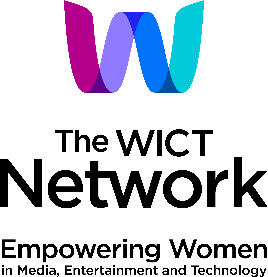 Chapter AddressInsert Chapter Logo** SAMPLE **Sponsor Logo Here20xx Sponsorship Fulfillment ReportAs of DateThank you for your support of The WICT Network: CHAPTER.  By partnering with The WICT Network and our programs and activities, you demonstrate a strong commitment to the cable industry, gender diversity and leadership development—worthy causes central to our mission.We are pleased to provide the following information in regard to your support. For tax reporting purposes, The WICT Network: CHAPTER is a non-profit organization as defined by Section 501(c)(3) of the IRS Code. Donations to WICT are tax deductible to the full extent allowed by law. Please consult your tax advisor. The WICT Network: CHAPTER’sTax ID number is 00-0000000.Key Fulfilled In ProgressYear-Round RecognitionYour company logo and link on The WICT Network’s homepage, Partners page and in various landing pages within the The WICT Network websiteRecognition on The WICT Network’s public Facebook page Partner recognition in The WICT Network newsletters and e-publications, including WICT Wire and @WICTAn annual industry-wide press release announcing your support and alliance with The WICT NetworkComplimentary VIP registrations to The WICT Network eventsProgram SponsorshipsSignature Luncheon | Gold Table Sponsor | DateRecognition as a Gold Sponsor on graphics and signage at The Signature LuncheonOne VIP table of 10 with sponsor identification at The Signature LuncheonPriority table placement at The Signature LuncheonRecognition from the podium as a Signature Luncheon Gold SponsorYour corporate designee seated at the The WICT Network Head TableTouchstones Luncheon | Gold Table Sponsor | DateRecognition as a Gold Sponsor on graphics and signage at The Touchstones LuncheonOne VIP table of 10 with sponsor identification at The Touchstones LuncheonPriority table placement at The Touchstones LuncheonRecognition from the podium as a Touchstones Luncheon Gold SponsorYour corporate designee seated at the The WICT Network Head TableValue-Added ExposureSignature LuncheonTable sponsor recognition on The WICT Network websiteTable sponsor recognition in promotional email blastsPromotional email (provide link or attach)Touchstones LuncheonTable sponsor recognition on The WICT Network websiteTable sponsor recognition in promotional email blastsPromotional email (provide link or attach)